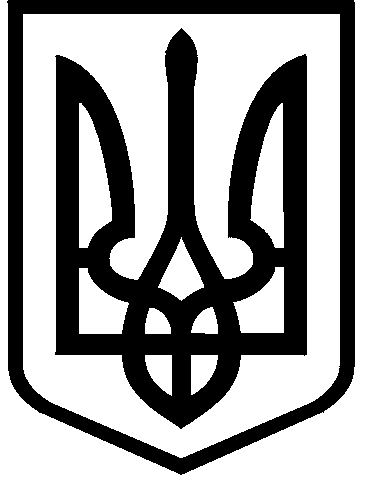 КИЇВСЬКА МІСЬКА РАДАVІІІ СКЛИКАННЯПОСТІЙНА КОМІСІЯ З ПИТАНЬ ДОТРИМАННЯ ЗАКОННОСТІ, ПРАВОПОРЯДКУ ТА ЗАПОБІГАННЯ КОРУПЦІЇ01044, м. Київ, вул. Хрещатик, 36                                                               тел./факс 202-76-88                                                                                                                                    вул. Хрещатик, 36 (зала засідань 1017, 10-й поверх11-00)        Проєкт	Порядок деннийзасідання постійної комісії Київської міської ради з питань дотримання законності, правопорядку та запобігання корупції25.11.2020Загальні питання         1. Про розгляд клопотань Управління патрульної поліції у місті Києві Департаменту патрульної поліції Національної поліції України від 18.11.2020 № 40331/41/11/21/02-2020 (вх. від 18.11.2020 № 40732), від 18.11.2020 № 40332/41/11/21/02-2020 (вх. від 18.11.2020 № 08/25187) про надання представників громадськості до складу поліцейської комісії Управління патрульної поліції у місті Києві Департаменту патрульної поліції Національної поліції України.  (Доповідач Юрій Зозуля).        2. Про заслуховування інформації Департаменту муніципальної безпеки виконавчого органу Київської міської ради (Київської міської державної адміністрації) щодо стану виконання Міської цільової комплексної програми профілактики та протидії злочинності в місті Києві «Безпечна столиця» на 2019 - 2021 роки, затвердженої рішенням Київської міської ради від 18.12.2018  №462/6513, протягом січня-вересня 2020 року (вх. 13.11.2020 № 08/24981) (Доповідач Олег Куявський).Про формування списків присяжних районних судів міста Києва        3. Про розгляд заяви Кубалі Андрія Мирославовича про обрання до складу присяжних Дарницького районного суду міста Києва (вх. від 22.10.2020 № 08/К-40553) (Доповідач Олег Бондарчук).         4. Про розгляд заяв Закревського Володимира Євгеновича про обрання до складу присяжних Деснянського районного суду міста Києва (вх. від 16.10.2020 № 08/З-3991; від 04.11.2020 № 08/З-4175) (Доповідач Олег Бондарчук).         5. Про розгляд заяви Горбатюка Олександра Івановича про обрання до складу присяжних Деснянського районного суду міста Києва (вх. від 22.10.2020 № 08/Г-4058) (Доповідач Олег Бондарчук).         6. Про розгляд заяв Лисак-Лімбах Інни Сергіївни про обрання до складу присяжних Деснянського районного суду міста Києва (вх. від 11.11.2020 № 08/Л-4272; від 17.11.2020 № 08/Л-4336) (Доповідач Олег Бондарчук).        7. Про розгляд заяви Красовського Ігоря Віталійовича про обрання до складу присяжних Дніпровського районного суду міста Києва (вх. від 12.11.2020 № 08/К-4286) (Доповідач Олег Бондарчук).         8. Про розгляд заяви Нагірняк Оксани Валеріївни про обрання до складу присяжних Оболонського районного суду міста Києва (вх. від 06.11.2020 №08/Н-4218) (Доповідач Олег Бондарчук).         9. Про розгляд заяв Тютюнник Ірини Володимирівни про обрання до складу присяжних Подільського районного суду міста Києва (вх. від 22.07.2020 № 08/Т-2793; від 08.10.2020 № 08/Т-3923) (Доповідач Олег Бондарчук).        10. Про розгляд заяв Єрмоленка Павла Ілліча про обрання до складу присяжних Святошинського районного суду міста Києва (вх. від 15.10.2020 №08/Є3986; від 16.11.2020 № 08/Є-4314) (Доповідач Олег Бондарчук).        11. Про розгляд заяви Стрелець Світлани Юріївни про обрання до складу присяжних Солом’янського районного суду міста Києва (вх. від 12.10.2020 №08/С-3948) (Доповідач Олег Бондарчук).        12. Про розгляд заяви  Ільєнченко Наталії Михайлівни про обрання до складу присяжних Солом’янського районного суду міста Києва (вх. від 16.11.2020 № 08/І-4303) (Доповідач Олег Бондарчук).        13. Про розгляд заяви Гірича Сергія Андрійовича про обрання до складу присяжних Шевченківського районного суду міста Києва (вх. від 06.11.2020 №08/Г-4210) (Доповідач Олег Бондарчук).        14. Про розгляд заяви  Волоха Олексія Тарасовича про обрання до складу присяжних Шевченківського районного суду міста Києва (вх. від 09.11.2020 №08/В-4224) (Доповідач Олег Бондарчук).Про розгляд проєктів рішень Київської міської ради        15. Про підготовку і  розгляд проєкту   рішення Київської міської ради «Про внесення змін у додаток до рішення Київської міської ради від 12.03.2020 №234/8404 «Про затвердження списку присяжних Дарницького  районного  суду міста Києва» (Доповідач Олег Бондарчук).        16. Про підготовку і  розгляд проєкту рішення Київської міської ради «Про внесення змін у додаток до рішення Київської міської ради від 12.03.2020 №235/8405 «Про затвердження списку присяжних Деснянського районного суду міста Києва» (Доповідач Олег Бондарчук).        17. Про підготовку і  розгляд проєкту   рішення Київської міської ради «Про внесення змін у додаток до рішення Київської міської ради від 24.09.2020 №460/9539 «Про затвердження списку присяжних Дніпровського  районного  суду міста Києва» (Доповідач Олег Бондарчук).                18. Про підготовку та розгляд проєкту рішення Київської міської ради «Про внесення змін у додаток до рішення Київської міської ради від 06.02.2020 №3/8173 «Про затвердження списку присяжних Оболонського  районного  суду міста Києва» (Доповідач Олег Бондарчук).        19. Про підготовку і  розгляд проєкту рішення Київської міської ради «Про внесення змін у додаток до рішення Київської міської ради від 19.12.2019 №505/8078 «Про затвердження списку присяжних Подільського  районного  суду міста Києва» (Доповідач Олег Бондарчук).        20. Про підготовку і розгляд проєкту рішення Київської міської ради «Про внесення змін у додаток до рішення Київської міської ради від 07.07.2020 №23/9102 «Про затвердження списку присяжних Святошинського районного суду міста Києва» (Доповідач Олег Бондарчук).        21. Про підготовку і розгляд проєкту рішення Київської міської ради «Про внесення змін у додаток до рішення Київської міської ради від 12.03.2020 №233/8403 «Про затвердження списку присяжних Солом’янського  районного  суду міста Києва» (Доповідач Олег Бондарчук).        22. Про підготовку і розгляд проєкту рішення Київської міської ради «Про внесення змін у додаток до рішення Київської міської ради від 12.03.2020 №232/8402 «Про затвердження списку присяжних Шевченківського районного  суду міста Києва» (Доповідач Олег Бондарчук).Різне.Голова постійної комісії 			                               Олег БОНДАРЧУК